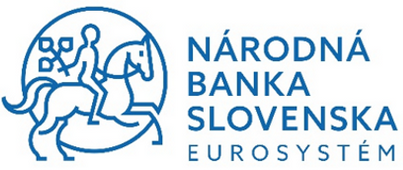 
Integračná platforma(IP)Opis predmetu zákazkyOktóber 2023Zoznam použitých skratiek a pojmovTabuľka 1 Zoznam použitých skratiek a pojmovVýchodiskáÚvod NBS je centrálnou bankou Slovenska. Vznikla 1. januára 1993 na základe zákona č. 566/1992 Zb. o NBS ako nezávislá centrálna banka Slovenskej republiky. Od 1. januára 2009 zavedením eura v Slovenskej republike, sa stala súčasťou Eurosystému. Hlavným cieľom  NBS je udržiavanie cenovej stability. Za týmto účelom NBS vykonáva nasledujúce aktivity:podieľa sa na spoločnej menovej politike, ktorú určuje Európska centrálna banka pre eurozónu;vydáva eurobankovky a euromince podľa osobitných predpisov platných v eurozóne pre vydávanie eurobankoviek a euromincí;podporuje plynulé fungovanie platobných systémov a zúčtovacích systémov, riadi, koordinuje a zabezpečuje peňažný obeh, platobný styk a zúčtovanie dát platobného styku a stará sa o ich plynulosť a hospodárnosť;udržiava devízové rezervy, disponuje s nimi a uskutočňuje devízové operácie podľa osobitných predpisov platných pre operácie Eurosystému;vykonáva ďalšie činnosti vyplývajúce z jej účasti v Európskom systéme centrálnych bánk.NBS dospela k poznaniu, že podniková architektúra organizácie podobnej veľkosti a dôležitosti sa nezaobíde bez schopnosti koncepčného riešenia integrácie systémov, ktoré majú spĺňať požiadavky doby na: rýchlu adaptáciu zmien, ako dôsledok implementácie štandardov,nízke náklady implementácie, ako premietnutie prepoužiteľnosti prvkov riešenia a,dlhodobú udržateľnosť systémov, ako výsledok zamedzenia rastu zložitosti prvkov architektúry. Z tohto dôvodu NBS plánuje implementovať integračné riešenie, zabezpečujúce integráciu existujúcich aj budúcich informačných systémov NBSPredmetom zákazky je nasadenie  integračnej platformy (ďalej aj „IP“), realizácia integrácií, a následná podpora prevádzky.Opis predmetu zákazkyTáto kapitola opisuje predmet zákazky, ktorý tvorí:Popis aktuálneho stavu (kap. 3.1).Popis požiadaviek verejného obstarávateľa (kap. 3.2).Popis aktuálneho stavuAktuálne sa v NBS robia potrebné integrácie medzi systémami ad-hoc. Vždy podľa potrieb aktuálnych  projektov alebo požiadaviek. Kľúčové problémy a výzvy NBS v oblasti integrácií, ktoré má nová integračná platforma vyriešiť, môžeme zhrnúť do nasledujúcich bodov:Príprava integračných pravidiel a zodpovedností, ktoré by NBS uľahčili prácu (vrátane rozhodnutí, ktorý systém integrovať a ako integrovať),Štandardizácia integrácie s dostupnými zdrojmi (kódy, dokumentácia), popisujúcimi spôsob a nasadenie integrácie,integrácia do SWIFT siete – zmena pôvodného SOAP adaptéra na odporúčané riešenie zo strany SWIFTu – plná kompatibilita s WebSphere MQ interface nove strategické  IT projekty, ktoré sa plánujú alebo sú už v rozbehu, odhaľujú ďalšie integračné požiadavky na okolité systémy, t.j. potreba systémov komunikovať automaticky medzi sebou sa do budúcnosti zvyšuje.Vyššie popísane výzvy sú východiskovým stavom pre ďalší rozvoj/vývoj Integrácie v rámci NBS. Cieľom realizácie riešenia Integračnej Platformy je posunúť integračnú zrelosť nasledovne:Znalostná báza integrácie je sústredená v tíme odborníkov na integrácie – Kompetenčnom Centre (ICC), v rámci NBS.Členovia majú k dispozícii nástroje, ktoré aj používajú a rozvíjajú (šablóny, pravidlá, integračná platforma, a pod.). Nástroje slúžia na štandardizáciu znalostí a efektívne fungovanie.Integrácia bude súčasť budúcich dodávaných projektov (tam kde je potrebná), dodávaná bude integračným tímom v súčinnosti s dodávateľom (ktorý implementuje/prispôsobí svoj systém tak, aby bol sprístupnený  pre integrácie).V 11/2022 bola vypracovaná štúdia realizovateľnosti pre Integračnú platformu. Jej súčasťou bola aj analýza AS-IS stavu - aktuálny stav integrácie.Popis požiadaviek verejného obstarávateľaVerejný obstarávateľ požaduje aby úspešný uchádzač:Dodal SW integračnej platformy podľa požiadaviek popísaných v Prílohe 1 Požiadavky na IPDodal nasledovný HW a SW formou opcie:CPU licencia openshift 47ksKasten licencia / zalohovanie 1ksGitlab subskripcia 4ksElasticSearch 1 node / subskripcia 1ksHW podľa popisu v tabuľke 1Poskytol služby spojené s inštaláciou a konfiguráciu vybraného SW IP do prostredia NBSPoskytol služby spojené so zriadením ICC, Integračný Katalóg služieb - viď kap. 3.2.1.Realizoval pilotné nasadenie integračnej platformy – viď kap. 3.2.2.Vykonal realizáciu integrácií rozdelenú podľa kategórií – viď kap. 3.2.3.Poskytol konzultačné a implementačné práce pre podporu a rozvoj nasadených integráciíPoskytoval dohodnutú úroveň služby - SLA – viď kapitola 4.1Tabuľka 1: Popis dodávaného HWIntegračný Katalóg služieb Integračný Katalóg služieb umožňuje prehľad integračných aktivít (Služieb, Biznis udalostí a prípadne aj reakcie na biznis udalosti) na jednom mieste.Verejný obstarávateľ požaduje, aby katalóg obsahoval minimálne tieto informácie:Základnú katalogizáciu integrovaných služieb a integračných väzieb (návrh celej štruktúry až do druhej úrovne vrátane, pričom na tretej úrovni je už samotná služba)Názov/Identifikáciu službyPopis službyEndpoint službyKonzumentov službyPoskytovateľa službyPríklady správStav danej služby (z pohľadu životného cyklu)Referenciu na implementáciuReferenciu na dokumentáciu (popis integračných rozhraní)Nástroj „Katalóg služieb“ (používaný najmä pri analýze a návrhu) musí byť referenčným miestom pre informácie o integráciách a musí umožňovať vyhľadávanie.Realizačný projekt pre IP dodá konkrétnu podobu Katalógu vrátane obsahu prvých služieb zrealizovaných na IP. Súčasťou budovania integračného katalógu nie je napĺňanie samotného katalógu. Súčasťou dodávky bude aj dokument popisujúci prácu s Katalógom a definovanie pravidiel (Manuál pre Servisný Katalóg).Realizácia pilotného nasadeniaVerejný obstarávateľ požaduje úvodnú sadu integračných služieb, takzvaný Pilot, implementovať na IP ako súčasť realizačného projektu.Cieľom pilotného nasadenia bude:verifikovanie metodiky Servisného Katalógu v praxipoužitie Servisného Katalógu pre vybrané existujúce IS NBS, ich zoznam nasleduje ďalej v tejto kapitoleoverenie funkčnosti IP (všetkých komponentov riešenia)overenie stability a priepustnosti IPoverenie bezpečnosti IPrealizácia pilotnej integrácie za použitia IP overenie, že metodika (navrhnutá Správa SOA) je pripravená pre použitie v ďalších implementáciách integráciíoverenie, že IP je pripravená na ďalšie implementácie integráciíZ pohľadu integračných služieb verejný obstarávateľ požaduje, aby Pilot pokrýval:SOAP službu, zaúčtovanie BCA platobnej položky z EZO systému do SAP Mapovanie cca 40 atribútovSOAP službu, zaúčtovanie FI dokladu z EZO systému do SAPMapovanie cca 40 atribútovSOAP službu, zobrazenie stav HK účtov (pre EZO) zo SAPMapovanie cca 60 atribútovSOAP službu pre zapísanie BCA položky do EZO zo SAP (možné riešiť aj cez Notifikáciu a reakciu – záleží na detailnom dizajne) mapovanie cca 50 atribútovSOAP službu, pre zapísanie FI  položky do EZO zo SAP (možné riešiť aj cez Notifikáciu a reakciu – záleží na detailnom dizajne)mapovanie cca 50 atribútovSpracovanie TXT súboru na vstupe, prípravu dát a zaúčtovanie FI dokladu do SAPu. mapovanie cca 10 atribútovĎalšie služby potrebné pre kompletnú funkčnosť platformy minimálne:ukladanie správ (vstupných, výstupných ako aj chybových) – komponent pre ukladanie správ a chýb do centrálneho úložiska správ (vrátane rozchodeného úložiska)monitoring IP a jej napojenie na centrálny systém (dynatrace/zabix)kanonický dátový modelCI/CD pre nasadenie na všetky prostredia  Prípadné zmeny v nastavení API (napríklad nastavenie prístupu pre IP) na strane pomenovaných IS (SAP a EZO) budú zabezpečené NBS a nie sú predmetom dodávky. Dodávateľ v rámci prvej fázy projektu identifikuje a popíše špecifikáciu zmien nastavení rozhraní, ak sú takéto zmeny nevyhnutné. Nastaveniami sa rozumejú konfiguračné zmeny, samotnými rozhraniam (protokoly, atribúty, prenášané prvky a podobne) sa IP musí prispôsobiť.Dodávanie integrácií na základe požiadavky ObstarávateľaDodávateľ na základe výzvy Obstarávateľa dodáva ďalšie integrácie. Pre zjednodušenie objednávania takýchto integrácií je Dodávateľ povinný určiť jednotkovú cenu za jednotlivé kategórie integrácií. Popis kategórií je nasledujúci:Jednoduché integrácie – jedná sa o integrácie, ktoré spĺňajú nasledovné:Je ich možné implementovať prostredníctvom jedného z dostupných adaptérov na zvolenej Integračnej platforme a súčasneNejedná sa o viackrokový proces (nezávislé aplikácie spolupracujú na automatizácii biznis procesu) a súčasneNejedná sa o kompozitnú službu (využitie API alebo dát z viacerých aplikácii) a súčasneNie je nutné žiadne skriptovanie v jazyku danej integračnej platformy a súčasneObsahuje len jednoduché mapovanie atribútov a súčasnePočet mapovaných atribútov: max 10Stredne komplexné integrácie – jedná sa o integrácie, ktoré spĺňajú nasledovné:Je ich možné implementovať prostredníctvom jedného z dostupných adaptérov na zvolenej Integračnej platforme a súčasneMôže sa jednať o viackrokový proces (nezávislé aplikácie spolupracujú na automatizácii biznis procesu) a súčasneMôže ísť o kompozitnú službu (využitie API alebo dát z viacerých aplikácii) a súčasneNie je nutné žiadne skriptovanie v jazyku danej integračnej platformy a súčasneMôže obsahovať aj zložitejšie mapovanie atribútov, ako napríklad matematické operácie, jednoduché textové operácie a pod. a súčasnePočet mapovaných atribútov: max 100Komplexné integrácie – jedná sa o integrácie, ktoré spĺňajú nasledovné:Je ich možné implementovať prostredníctvom jedného z dostupných adaptérov na zvolenej Integračnej platforme a súčasneMôže sa jednať o viackrokový proces (nezávislé aplikácie spolupracujú na automatizácii biznis procesu) a súčasneMôže ísť o kompozitnú službu (využitie API alebo dát z viacerých aplikácii) a súčasneJe nutná implementácie dodatočnej funkcionality pomocou skriptovania/programovania dostupného na danej integračnej platforme a súčasneMôže obsahovať aj zložitejšie mapovanie atribútov, ako napríklad matematické operácie, jednoduché textové operácie a pod. a súčasnePočet mapovaných atribútov: viac ako 100Veľmi komplexné integrácie – jedná sa o integrácie, ktoré spĺňajú nasledovné:Nie je ich možné implementovať prostredníctvom jedného z dostupných adaptérov na zvolenej Integračnej platforme – potrebný vývoj nového typu adaptéru a súčasneMôže sa jednať o viackrokový proces (nezávislé aplikácie spolupracujú na automatizácii biznis procesu) a súčasneMôže ísť o kompozitnú službu (využitie API alebo dát z viacerých aplikácii) a súčasneJe nutná implementácie dodatočnej funkcionality pomocou skriptovania/programovania dostupného na danej integračnej platforme a súčasneMôže obsahovať aj zložitejšie mapovanie atribútov, ako napríklad matematické operácie, jednoduché textové operácie a pod. a súčasnePočet mapovaných atribútov: viac ako 100Výkonom realizácie integrácie sa rozumie:Analýza a návrh integrácie - identifikácia vhodného integračného vzoru, prípadné návrhy na zmenu v integrovaných systémoch, návrh realizácie na zvolenej integračnej platforme,  návrh testovacích scenárov.Implementácia integrácieTestovanie integrácieNasadenie integrácie do produkčného prostrediaAktualizácia integračného katalógu služieb Tabuľka 2: Popis integračných vzorov použitých v kategóriáchPožiadavky na súlad s legislatívouPredpisy súvisiace s postavením a pôsobením danej organizácie:Zákon č. 566/1992 Zb. o Národnej banke Slovenska v znení neskorších predpisov.Právne predpisy súvisiace s oblasťou informatizácie, poskytovania elektronických služieb:Samotná oblasť právnych predpisov, ktorá súvisí s oblasťou informatizácie, poskytovania elektronických služieb, je tvorená rôznorodou skupinou zákonných, ale aj podzákonných právnych predpisov. Vzhľadom na členstvo SR v EÚ je potrebné zohľadniť aj priamo účinné normy, ktoré nevyžadujú dodatočnú transpozíciu zo strany zákonodarcu, nariadenia EÚ. Časť týchto predpisov sa priamo týka aj NBS a jej činnosti (napr. Nariadenia EÚ), časť predpisov agendy a informačné systémy NBS priamo neovplyvňuje, ale môžu mať dopad na niektoré funkcionality a procesy (viď napr. štátne centrálne komponenty v zmysle zákona o e-Governmente, ktoré môže využívať NBS).Medzi tieto právne predpisy patria predovšetkým:Nariadenie Európskeho parlamentu a Rady (EÚ) 2016/679 z 27. apríla 2016 o ochrane fyzických osôb pri spracúvaní osobných údajov a o voľnom pohybe takýchto údajov, ktorým sa zrušuje smernica 95/46/ES (všeobecné nariadenie o ochrane údajov);Zákon č. 305/2013 Z. z. o elektronickej podobe výkonu pôsobnosti orgánov verejnej moci a o zmene a doplnení niektorých zákonov (zákon o e-Governmente);Zákon č. 95/2019 Z. z. o informačných technológiách vo verejnej správe a o zmene a doplnení niektorých zákonov;Vyhláška Úradu podpredsedu vlády Slovenskej republiky pre investície a informatizáciu č. 78/2020 Z. z. o štandardoch pre informačné technológie verejnej správy;Zákon č. 18/2018 Z. z. o ochrane osobných údajov a o zmene a doplnení niektorých zákonov.Opis predmetu zákazky pre služby podpory prevádzkyPodmienky poskytovania servisných služieb pri zabezpečení prevádzkyVerejný obstarávateľ požaduje, aby v rámci realizovaných integrácií, bola následná podpora prevádzky riešená nasledovne: pre Prvú úroveň podpory (tzv. Podpora L1), úlohou ktorej je filtrácia a kategorizácia požiadaviek na HelpDesk a prvotná pomoc používateľovi pri riešení základných problémov a smerovanie nevyriešených požiadaviek na ďalšie úrovne podpory (L2 a L3). Prvá teda úroveň zbiera a analyzuje informácie o používateľovi, posúva tieto informácie na ďalšie úrovne podpory a určuje najlepší možný spôsob vyriešenia hlásenia. L1 bude v zodpovednosti NBS. pre Druhú úroveň podpory (tzv. Podpora L2), úlohou ktorej je riešenie hlásenia na úrovni fungovania infraštruktúry a pripojených IS, hlásenia neriešiteľné v tomto rozsahu sú posúvané na podporu úrovne L3. Riešenia ponúkané na úrovni L2 vychádzajú zo známych a dokumentovaných problémov, na tejto úrovni by sa nemalo zdržiavať s hľadaním príčiny problémov a toto ponechať na úroveň L3. L2 bude v zodpovednosti NBS. pre Tretiu úroveň podpory (tzv. Podpora L3), kde predmetom podpory je riešenie problémov s funkčnosťou a konfiguráciou IP a komponentov ktoré boli predmetom dodávky služieb zo strany dodávateľa IP a opravy chýb na úrovni programového kódu a iných technických záležitostí spojených s realizovanými službami, za ktoré zodpovedá dodávateľ riešenia (bola pre tieto služby objednaná podpora).Pre štvrtú úroveň podpory (tzv. Podpora L4), kde predmetom podpory je riešenie problémov so samotnou Integračnou platformou zo strany výrobcu IP, musí dodávateľ IP vedieť poskytnúť na požiadanie podporu v sídle NBS a v slovenskom alebo českom jazyku.  (prémiová podpora pre licencovaný SW)Verejný obstarávateľ požaduje nasledovnú úroveň služieb podpory prevádzky:Podpora 5x12 v pracovných dňoch ESCB (t.j. aj počas sviatkov v SR) v čase od 6:00 do 18:00Reakcia na incident do 2 hod. (začatie riešenia od nahlásenia incidentu na L3Vyriešenie incidentu do 4 hod (pokiaľ sa incident netýka chyby na strane výrobcu IP, ktorá sa rieši cez L4)Všetky náležitosti pre služby podpory prevádzky, tzn. servisné služby sú podchytené Rámcovou zmluvou. Poskytovanie služieb podpory bude prebiehať vždy na základe objednávky zo strany verejného obstarávateľa pre danú realizovanú integráciu na obdobie minimálne jedného roka s výnimkou prvej objednávky, ktorá sa bude realizovať iba na alikvótnu časť roka do výročného dátumu objednania prvej služby podpory (z dôvodu zjednotenia fakturačných období a zjednodušenia fakturácií).PrílohyPRILOHA_1_Katalog požiadaviek PRILOHA_2_Zoznam rozhraníSkratka / PojemVysvetlenieIPIntegračná Platforma (z pohľadu prevádzky ide o Technickú Službu IT NBS)SOAPProtokol na výmenu správ založených na XML prostredníctvom sieteSWIFTAplikačné programové vybavenie pre realizáciu zahraničného platobného styku a iných transakcií v bankovníctveICCKompetenčné centrumSWSoftvérSOAArchitektúra zameraná na Služby (Servisne Orientovaná Architektúra)BCAPlatobný modul IS FINU/HROEZOInformačný systém Euro-zásoba-obehSAPPodnikový ERP (Enterprise Resource Planning) systémSOAArchitektúra orientovaná na službyFIFinančné inštitúcieHKHlavná knihaTXTFormát dátovej správyCI/CDContinuous Integration / Continuous Deployment – nástroje a techniky pre automatizáciu vývoja, testovania a nasadzovania aplikáciíAPIApplication Protocol Interface (Aplikačné rozhranie)MDMan Day - človekodeňSLADohoda o úrovni poskytovaných služieb (Service Level Agreement)RZRámcová zmluvaISInformačný systémRESTArchitektonický štýl rozhrania, navrhnutý pre distribuované prostredieItem#QtyProduct #Product Description01001P39531-B21HPE Synergy 480 Gen11 Configure-to-order Compute Module01012P49598-B21Intel Xeon-Gold 6426Y 2.5GHz 16-core 185W Processor for HPE2P49598-B21  0D1Factory Integrated010216P43328-B21HPE 32GB (1x32GB) Dual Rank x8 DDR5-4800 CAS-40-39-39 EC8 Registered Smart Memory Kit16P43328-B21  0D1Factory Integrated01031P39590-B21HPE SY480 Gen11 2SFF Drive Cage Kit1P39590-B21  0D1Factory Integrated01042P40497-B21HPE 480GB SATA 6G Read Intensive SFF BC Multi Vendor SSD2P40497-B21  0D1Factory Integrated01051P02381-B21HPE Smart Storage Hybrid Capacitor with 260mm Cable Kit1P02381-B21  0D1Factory Integrated01061P39956-B21HPE SAS Cable SR416ie-m Gen11 Storage Ctrlr1P39956-B21  0D1Factory Integrated01071P02054-B21HPE Synergy 6820C 25/50Gb Converged Network Adapter1P02054-B21  0D1Factory Integrated01081P39959-B21HPE SR416ie-m Gen11 x16 Lanes 4GB Cache SPDM Mezzanine Storage Controller1P39959-B21  0D1Factory Integrated01091P39587-B21HPE SY480 Gen11 CPU Front HS Kit1P39587-B21  0D1Factory Integrated01101P39589-B21HPE SY480 Gen11 CPU Rear HS Kit1P39589-B21  0D1Factory IntegratedVzorPopis vzoruAdresovanie v prostredí NBSViackrokový procesViackrokový proces predstavuje potrebu zefektívniť biznis procesy naprieč nezávislými aplikáciami automatickou synchronizáciou aktivít a výmenou údajov.Procesy v NBS sú úzko späté ku jednej primárnej aplikácii (FINU, IBFO, ŠZP, ...) a sú priamo podporované touto aplikáciou. Procesy prebiehajúce naprieč nezávislými aplikáciám (napr. nákup krabicového SW) sú automatizované najmä dávkovo.Priestor pre IP je v orchestrácii a choreografii. Jednak nástrojom IP a jednak architektúrou riešenia (Biznis Udalosti a reakcia na udalosti), prípadne nástrojmi podporujúcimi priamo riadenie procesov.Kompozitná službaKompozitné služby reagujú na potrebu vývoja nových aplikácií, ktoré vyžadujú prístup k údajom v existujúcich systémoch.Ide o jednu z primárnych motivácii zavedenia IP v prostredí NBS. Štandardne sa tento vzor rieši prvkami IP: ESB/JMS/API Gateway  (t.j. jadrom Integračných Platforiem).